ZAPYTANIE OFERTOWE NR 3/ISO-TECH/IQSELL/2022Dotyczące wyłonienia na umowę cywilno-prawną (umowę zlecenie) wykonawcy realizującego usługi badawczej w ramach zespołu badawczego zamawiającego na rzecz opracowania koncepcji modelu organizacyjnego dla rozwoju Lokalnych Rynków Rolnych (LRR) w oparciu o rozwiązania krótkich łańcuchów dostaw żywności (KŁŻ), testowania prototypu oraz jego pilotażu i wdrożenia: (1) opracowanie systemu mapowania procesów i usług pośrednika dla potrzeb modelowania różnych wariantów proponowanego modelu organizacyjnego IQSell oraz (2) wspieranie zespołu w zakresie wykorzystania platformy informatycznej IQSell do testowania i wdrażania wybranych rozwiązań organizacyjnych,  w ramach operacji pn. „IQSell: Innowacje organizacyjne dla rozwoju krótkich łańcuchów dostaw żywności” realizowanej w ramach działania M16 „Współpraca” Programu Rozwoju Obszarów Wiejskich 2014-2020 (operacja współfinansowana ze środków Europejskiego Funduszu Rolnego na rzecz Rozwoju Obszarów Wiejskich) na podstawie umowy o przyznaniu pomocy nr 00039.DDD.6509.00126.2019.01.ZATWIERDZAM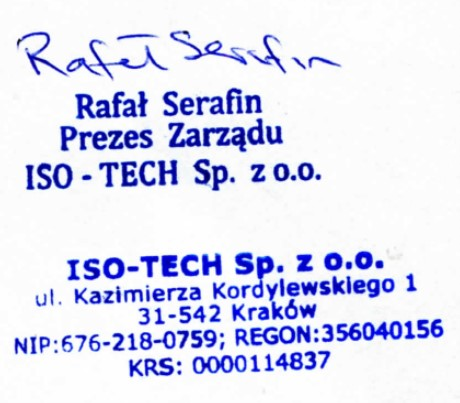 Kraków, 10 grudnia 2022SEKCJA I: ZAMAWIAJĄCYNAZWA I ADRES:Iso-Tech sp. z o.o.ul. Kordylewskiego 1, 31-542 KrakówNIP: 6762180759 | REGON: 356040156| KRS: 0000114837RODZAJ ZAMAWIAJĄCEGO: firmaPODSTAWOWE REGUŁY OBOWIĄZUJĄCE W POSTĘPOWANIU:Do postępowania nie stosuje się przepisów ustawy z dnia 11 września 2019 Prawo zamówień publicznych (Dz.U. 2019 poz. 2019  – dalej: PZP) na podstawie wyłączenia zawartego w art. 2 ust. 1 pkt 1 ustawy PZP.W sprawach nie uregulowanych niniejszym zapytaniem ofertowym oraz do czynności podejmowanych przez Zamawiającego i Wykonawców stosować się będzie przepisy Kodeksu Cywilnego.Postępowanie jest prowadzone w języku polskim. Wszelkie dokumenty i oświadczenia w toku postępowania i po jego zakończeniu mogą być składane wyłącznie w języku polskim, bądź w języku obcym z załączonym tłumaczeniem przysięgłym na język polski.W niniejszym postępowaniu Zamawiający nie wymaga wniesienia wadium.Nie dopuszcza się złożenia oferty częściowej.Nie dopuszcza się złożenia oferty wariantowej.Nie przewiduje się udzielenia zamówień uzupełniających.Nie będzie wykorzystana aukcja elektroniczna.Wykonawcom nie przysługuje zwrot kosztów uczestnictwa w postępowaniu w szczególności zwrot kosztów przygotowania oferty.Jeżeli oferta zawiera informacje, które według Wykonawcy stanowią tajemnicę przedsiębiorstwa w rozumieniu przepisów Ustawy z dnia 16 kwietnia 1993 r. o zwalczaniu nieuczciwej konkurencji (Dz. U. 2019 poz. 1010 z późn. zm.) i jeżeli Wykonawca nie później niż w terminie składania ofert zastrzegł, że nie mogą one być udostępnione oraz wykazał, że zastrzeżone informacje stanowią tajemnicę przedsiębiorstwa, wówczas informacje takie nie będą ujawniane. Informacje te muszą być wyodrębnione w formie osobnego pakietu celem zachowania przez Zamawiającego tajemnicy. Pakiet ten ma być wyraźnie oznaczony „Tajemnica przedsiębiorstwa – nie udostępniać innym uczestnikom postępowania”. Zamawiający zaleca, aby informacje zastrzeżone jako tajemnica przedsiębiorstwa były przez Wykonawcę złożone w oddzielnej wewnętrznej kopercie, lub spięte (zszyte) oddzielnie od pozostałych, jawnych elementów oferty. Zamawiający nie ponosi odpowiedzialności za niezgodne przygotowanie w/w pakietu przez Wykonawcę. Brak jednoznacznego wskazania, które informacje wykonawca uznaje za tajemnicę przedsiębiorstwa oznaczać będzie, że podlegają one ujawnieniu bez zastrzeżeń. Stosowne zastrzeżenie Wykonawca winien złożyć na formularzu oferty. W przeciwnym razie cała oferta zostanie ujawniona na wniosek każdej zainteresowanej osoby. Wykonawca nie może zastrzec jako tajemnicy przedsiębiorstwa: nazwy, adresu, ceny ofertowej, terminu wykonania zamówienia, okresu gwarancji, warunków płatności.Zgodnie z art. 11 ust. 2 ww. Ustawy przez tajemnicę przedsiębiorstwa rozumie się informacje techniczne, technologiczne, organizacyjne przedsiębiorstwa lub inne informacje posiadające wartość gospodarczą, które jako całość lub w szczególnym zestawieniu i zbiorze ich elementów nie są powszechnie znane osobom zwykle zajmującym się tym rodzajem informacji albo nie są łatwo dostępne dla takich osób, o ile uprawniony do korzystania z informacji lub rozporządzania nimi podjął, przy zachowaniu należytej staranności, działania w celu utrzymania ich w poufności.Zastrzeżenie informacji, które nie stanowią tajemnicy przedsiębiorstwa w rozumieniu ww. Ustawy w momencie odmowy na wezwanie Zamawiającego do odtajnienie przez Wykonawcę tej części oferty, skutkować będzie odtajnieniem przez Zamawiającego tej części oferty nie będącej tajemnicą przedsiębiorstwa.SEKCJA II: PRZEDMIOT ZAMÓWIENIAOKREŚLENIE PRZEDMIOTU ZAMÓWIENIANazwa nadana zamówieniu przez Zamawiającego:Zawarcie umowy zlecenie z wykonawcą w celu wykonania badań w ramach zespołu badawczego wykonawcy pn. OPRACOWANIE SYSTEMU MAPOWANIA PROCESÓW i USŁUG POŚREDNIKA DLA POTRZEB MODELOWANIA RÓŻNYCH WARIANTÓW PROPONOWANEGO MODELU ORGANIZACYJNEGO IQSELL ORAZ WSPIERANIE ZESPOŁU W ZAKRESIE WYKORZYSTANIA PLATFORMY INFORMATYCZNEJ IQSELL DO TESTOWANIA I WDRAŻANIA WYBRANYCH ROZWIĄZAŃ ORGANIZACYJNYCH dla grupy operacyjnej „Innowacje dla lokalnych rynków rolnych”, która realizuje operację pt. „IQsell: innowacje organizacyjne dla rozwoju krótkich łańcuchów dostaw żywności.” realizowanej w ramach działania M16 „Współpraca” Programu Rozwoju Obszarów Wiejskich 2014-2020 (operacja współfinansowana ze środków Europejskiego Funduszu Rolnego na rzecz Rozwoju Obszarów Wiejskich) na podstawie umowy o przyznaniu pomocy nr 00039.DDD.6509.00126.2019.01.Rodzaj zamówienia: usługaKod CPV:     73111000-6 – Usługi badawczeOkreślenie przedmiotu oraz wielkości lub zakresu zamówienia:Przedmiotem zamówienia jest wyłonienie i zawarcie umowy zlecenie z Wykonawcą w celu wykonania badań jako część zespołu wykonawcy w postaci analiz prawnych na rzecz opracowania koncepcji modelu organizacyjnego dla rozwoju krótkich łańcuchów dostaw żywności (KŁŻ), testowania prototypu oraz jego pilotażu i wdrożenia w zakresie: (1) opracowanie systemu mapowania procesów i usług pośrednika dla potrzeb modelowania różnych wariantów proponowanego modelu organizacyjnego IQSell oraz (2) wspieranie zespołu w zakresie wykorzystania platformy informatycznej IQSell do testowania i wdrażania wybranych rozwiązań organizacyjnych związanych z realizacją prac w projekcie „IQSell: Innowacje organizacyjne dla rozwoju krótkich łańcuchów dostaw żywności”, M16 „Współpraca” Programu Rozwoju Obszarów Wiejskich 2014-2020.Zakres szczegółowy usługi to:Zadanie C: Testowanie modelu organizacyjnego IQSell – opracowanie systemu mapowania procesów i usług pośrednika dla potrzeb testowania wariantów modelu organizacyjnego  (wymiar godzinowy: 124)Zadanie E:  Pilotaż Prototypu modelu organizacyjnego IQSell – wspieranie zespołu w zakresie wykorzystania platformy informatycznej IQSell do testowania i wdrażania wybranych rozwiązań organizacyjnych (wymiar godzinowy: 268)Przybliżone lokalizacje, w których realizowany będzie przedmiot zamówienia:obszar województwa małopolskiegoobszar województwa dolnośląskiegoLiczba godzin przewidziana na realizację zamówienia wynosi nie więcej niż: 392 godzinCena ofertowa brutto przedstawiona przez Wykonawcę musi zawierać wycenę wszelkich kosztów niezbędnych do wykonania przedmiotu zamówienia w całości na  zasadach i warunkach określonych przez Zamawiającego. Dodatkowo, Zamawiający przewiduje możliwości zwrotu poniesionych przez Wykonawcę kosztów z tytułu dojazdu do miejsc  wskazanych przez Zamawiającego. Wykonawca będzie przedkładał Zamawiającemu, po zakończeniu każdego miesiąca w terminie 3 dni roboczych od jego  zakończenia, miesięczny raport z wykonywanych prac wraz z zestawieniem liczby przepracowanych godzin.Szczegóły dotyczące realizacji przedmiotu zamówienia zawarte są w projekcie umowy stanowiący załącznik nr 5 do niniejszego zapytania ofertowego.CZAS TRWANIA ZAMÓWIENIA LUB TERMIN WYKONANIA:Usługa realizowana będzie od dnia podpisania umowy do 30.06.2023r.WARUNKI PŁATNOŚCI:Wynagrodzenie zostanie wypłacone w jednej wypłacie nie później niż 30.06.2023 po stwierdzeniu przez Wykonawcę prawidłowego wykonaniu zadania C i E na podstawie poprawnie wystawionego i dostarczonego do siedziby Zamawiającego  rachunku obejmującego kalkulację wynagrodzenia na podstawie iloczynu liczby przepracowanych godzin oraz umownej   stawki godzinowej zł/h. Zamawiający może wypłacać cząstkowe wynagrodzenie.Należność za wykonaną usługę Zamawiający zobowiązuje się zapłacić przelewem na konto Wykonawcy wskazane w rachunku w terminie do 30 dni od daty dostarczenia prawidłowo wystawionego rachunku, ale nie później niż 30.06.2023MIEJSCE REALIZACJI ZAMÓWIENIA:obszar województwa małopolskiegoobszar województwa dolnośląskiegoSEKCJA III: INFORMACJE O CHARAKTERZE PRAWNYM, EKONOMICZNYM, FINANSOWYM I TECHNICZNYMIII.1 WARUNKI DOTYCZĄCE ZAMÓWIENIA1.1 Opis warunków udziału w postępowaniu oraz opis sposobu dokonywania oceny spełniania tych warunków:O udzielenie zamówienia mogą ubiegać się Wykonawcy, którzy spełniają warunki udziału w postępowaniu, tj.:Posiadają kompetencje lub uprawnienia do prowadzenia określonej działalności zawodowej lub czynności, jeżeli odrębne przepisy prawa nakładają obowiązek ich posiadania:Zamawiający nie stawia szczególnych wymagań w zakresie opisu spełniania tego warunku udziału w postępowaniuZnajdują się w sytuacji ekonomicznej i finansowej zapewniającej wykonanie zamówienia.Zamawiający nie stawia szczególnych wymagań w zakresie opisu spełniania tego warunku udziału w postępowaniuPosiadają niezbędną wiedzę i doświadczenie oraz dysponują potencjałem technicznym i osobami zdolnymi do wykonania zamówienia:Zamawiający uzna Warunek za spełniony jeżeli Wykonawca wykaże, że dysponuje lub będzie dysponował odpowiednimi  zasobami do realizacji zamówienia w postaci spełnia łącznie poniższe warunki:posiada wykształcenie wyższe.posiada doświadczenie w zakresie problematyki stanowiącej przedmiot zamówienia.Nie spełnienie chociażby jednego z warunków udziału w postępowaniu skutkować będzie wykluczeniem wykonawcy z postępowania o udzielenie zamówienia. Oferta wykonawcy wykluczonego uznana zostanie za odrzuconą.Ocena spełniania warunków udziału w postępowaniu dokonana zostanie zgodnie z formułą „spełnia”/„nie spełnia” w oparciu  o informacje w dokumentach lub oświadczeniach złożonych przez Wykonawców.WykluczenieZ postępowania wyklucza się Wykonawców:Którzy powiązani są kapitałowo lub osobowo z Zamawiającym. Poprzez powiązania kapitałowe lub osobowe rozumie się wzajemne powiązania między Zamawiającym lub osobami upoważnionymi do zaciągania zobowiązań w imieniu Zamawiającego lub osobami wykonującymi w imieniu Zamawiającego czynności związane z przeprowadzeniem procedury wyboru Wykonawcy a Wykonawcą, polegające w szczególności na:uczestniczeniu w spółce jako wspólnik spółki cywilnej lub spółki osobowej,posiadaniu co najmniej 10% udziałów lub akcji, o ile niższy próg nie wynika z przepisów prawa lub nie został określony przez Instytucję Zarządzającą PO,pełnieniu funkcji członka organu nadzorczego lub zarządzającego, prokurenta, pełnomocnika,pozostawaniu w związku małżeńskim, w stosunku pokrewieństwa lub powinowactwa w linii prostej, pokrewieństwa drugiego stopnia lub powinowactwa drugiego stopnia w linii bocznej lub w stosunku przysposobienia, opieki lub kurateli.Którzy nie zgodzili się na przedłużenie okresu związania ofertą.Którzy złożyli nieprawdziwe informacje mające wpływ lub mogące mieć wpływ na wynik prowadzonego postępowania.Którzy nie wykazali spełniania warunków udziału w postępowaniu.Informacja o oświadczeniach i dokumentachInformacja o oświadczeniach i dokumentach jakie mają dostarczyć wykonawcy w celu potwierdzenia spełnienia warunków udziału w postępowaniu:W celu oceny spełniania warunków udziału w postępowaniu Wykonawca obowiązany jest dołączyć do oferty następujące dokumenty:Oświadczenie o spełnianiu warunków udziału w postępowaniu - zgodnie z załącznikiem nr 2 do zapytania ofertowego.Dokumenty potwierdzające kompetencje i doświadczenie niezbędne do prawidłowego wykonania zamówienia, tj.w celu spełnienia warunku udziału w postępowaniu określonego w ust. III.1.1. pkt. 3  lit. a, tj. Posiadanie  wykształcenia wyższegoWykonawca przedkłada:Oświadczenie, że ukończył studia na uczelni wyższej.w celu spełnienia warunku udziału w postępowaniu określonego w ust. III.1.1. pkt. 3 lit. b, tj. posiada doświadczenie w zakresie problematyki stanowiącej przedmiot zamówienia.Wykonawca przedkłada:CV, referencje lub inne dokumenty opisujące usługi lub świadczenie prac związanych z przedmiotem zamówienia.Informacja o oświadczeniach i dokumentach, jakie mają dostarczyć wykonawcy w celu potwierdzenia braku  podstaw do wykluczenia:W celu potwierdzenia braku podstaw do wykluczenia Wykonawca obowiązany jest dołączyć do oferty następujące dokumenty:1. Oświadczenie o braku podstaw do wykluczenia - zgodnie z załącznikiem nr 3 do zapytania ofertowego.ODRZUCENIE OFERTYZamawiający odrzuca ofertę, jeżeli:jej treść nie odpowiada treści niniejszego zapytania ofertowego,jej złożenie stanowi czyn nieuczciwej konkurencji w rozumieniu przepisów o nieuczciwej konkurencji,nie złożył na wezwania Zamawiającego wyjaśnień dotyczących treści złożonej oferty,została złożona przez Wykonawcę wykluczonego z postępowania,jest nieważna na podstawie odrębnych przepisów,zostały złożone więcej niż 1 oferta przez jednego Wykonawcę.Ofertę Wykonawcy wykluczonego uznaje się za odrzuconą.SEKCJA IV: PROCEDURAKRYTERIA OCENY OFERT:Kryteria oceny ofert:Przy wyborze oferty najkorzystniejszej, Zamawiający będzie się kierował następującym kryterium i jego znaczeniem:Kryterium: cena ofertowa brutto –  100% (100 pkt),Sposób oceny oferty:Przesłane przez Oferentów informacje zawarte w formularzu ofertowym nr 1, będą brane pod uwagę przy wyborze najkorzystniejszej oferty wg kryterium punktowego. Zamawiający dokona wyboru Oferentów, których oferty odpowiadają wszystkim wymaganiom przedstawionym w niniejszym zapytaniu i zostały ocenione jako najkorzystniejsze tj. uzyskały największą liczbę punktów w oparciu o podane poniżej kryteria wyboru:Kryterium cenowe: cena ofertowa brutto (C) - 100% (100 pkt)Ocenie w ramach kryterium „Cena” podlegać będzie cena łączna brutto podana w formularzu ofertowym.Ocena ofert ważnych, złożonych przez Wykonawców nie wykluczonych bądź nie odrzuconych z postępowania zostanie dokonana przy zastosowaniu poniższego wzoru (licząc do dwóch miejsc po przecinku):najniższa oferowana cena spośród ofert ocenianychIlość pkt. (P)=	x 100 x 100 %cena badanej ofertyCena ofertowa brutto musi zawierać wycenę wszelkich kosztów niezbędnych do wykonania przedmiotu zamówienia w całości na zasadach i warunkach określonych przez Zamawiającego w zapytaniu, w tym musi zawierać koszty ponoszone przez Wykonawcę z tytułu dojazdu do miejsc realizacji prac badawczych.Za najkorzystniejszą ofertę zostanie uznana oferta, która uzyskała łącznie najwyższą liczbę punktów obliczoną wg następującego wzoru:gdzie:P - łączna liczba punktów jaką uzyskała oceniana oferta,C - liczba punktów przyznanych ocenianej ofercie w ramach kryterium cena,Zamawiający obliczy punkty liczbowo z dokładnością do dwóch miejsc po przecinku, zaokrąglając zgodnie z zasadami matematycznymi.W cenie ofertowej brutto Wykonawca musi uwzględnić wszystkie koszty związane z wykonaniem zamówienia zgodnie z wymaganiami określonymi w zapytaniu ofertowym oraz przedstawionym przez Zamawiającego opisem przedmiotu zamówienia. Wynagrodzenie Wykonawcy obejmuje wszelkie ryzyko i odpowiedzialność Wykonawcy za prawidłowe oszacowanie wszystkich elementów związanych z wykonaniem przedmiotu zamówienia.W przypadku składania oferty przez osoby fizyczne nieprowadzące działalności gospodarczej podana w formularzu ofertowym cena brutto zawiera wszelkie koszty wypłacane bezpośrednio wykonawcy, ale także koszty wypłacane na jego rzecz. Cena ofertowa brutto zawiera pozapłacowe koszty pracy obciążające Zamawiającego tj. podatki, składki na ubezpieczenia społeczne, zdrowotne, fundusz pracy i fundusz gwarantowanych świadczeń pracowniczych i inne koszty związane z wynagrodzeniem Wykonawcy płacone przez płatnika składek, które Zamawiający potrąci z wynagrodzenia zgodnie z obowiązującymi przepisami prawa, a także zawiera podatek i składki ZUS w części obciążającej wykonawcę.Zamawiający przed zawarciem umowy z wybranym Wykonawcą, będącym osobą fizyczną nieprowadzącą działalności gosp., dokona obliczenia ceny jednostkowej brutto nieobciążonej pozapłacowymi kosztami pracy (zasadnicza stawka godzinowa zł/godz.) zaokrąglając zgodnie z zasadami matematycznymi, z dokładnością do dwóch miejsc po przecinku. Stawka zostanie obliczona na podstawie danych, niezbędnych do wyliczenia stawki zasadniczej wynagrodzenia, uzyskanych od Wykonawcy. Rzeczywista wartość wynagrodzenia do wypłaty Wykonawcy będącego osobą fizyczną nieprowadzącą działalności gosp. zostanie pomniejszona o wszelkie pozapłacowe koszty wynagrodzenia. Zamawiający potrąci z wartości zamówienia wszystkie niezbędne składki wynikające z obowiązujących przepisów prawa.Maksymalny całkowity koszt wynagrodzenia Wykonawcy obciążający Zamawiającego nie powinien przekroczyć ceny łącznej brutto przedstawionej przez Wykonawcę w formularzu ofertowym. W przypadku, gdy Zamawiający ustali wysokość godzinowej stawki brutto nieobciążonej pozapłacowymi kosztami, a następnie w wyniku realizacji przedmiotu umowy i przedłożenia przez Wykonawcę ewidencji godzin przepracowanych, wystąpi okoliczność przekroczenia całkowitego kosztu wynagrodzenia Wykonawcy w stosunku do wartości łącznej brutto z oferty Wykonawcy, Zamawiający zastrzega, że przed końcowym rozliczeniem umowy, tj. przed przedłożeniem ostatniego rachunku, może zostać zawarty aneks do umowy zmieniający kwotę godzinowej stawki zasadniczej, tak aby łączny koszt wynagrodzenia obciążający Zamawiającego nie wyniósł więcej niż cena łączna zamówienia ze wszystkimi pozapłacowymi kosztami zawarta w ofercie Wykonawcy.WYBÓR NAJKORZYSTNIEJSZEJ OFERTYO wyniku postępowania Zamawiający zawiadomi poprzez umieszczenie stosownej informacji na stronie internetowej https://local-food.plInformacja o wyniku postępowania zawiera dane Wykonawców, którzy złożyli oferty w postępowaniu, tj.: nazwę albo imię i nazwisko, siedzibę albo miejsce zamieszkania i adres, jeżeli jest miejscem wykonywania działalności Wykonawcy, którego ofertę wybrano, oraz nazwy albo imiona i nazwiska, siedziby albo miejsca zamieszkania i adresy, jeżeli są miejscami wykonywania działalności Wykonawcy, którzy złożyli oferty, punktację przyznaną ofertom w każdym kryterium oceny ofert, łączną punktację, informacje o wykonawcach, którzy zostali wykluczeni, informację o wykonawcach, którego oferta została odrzucona.Z Wykonawcą, którego oferta wybrana będzie za najkorzystniejszą, zostanie zawarta umowa zlecenie wg wzoru stanowiącego załącznik nr 5 do zapytania ofertowego.Wykonawcy, który złożył najkorzystniejszą ofertę, Zamawiający wskaże termin i miejsce podpisania   umowy. W razie niepodpisania umowy w podanym przez Zamawiającego terminie Zamawiający zastrzega sobie możliwość odstąpienia od jej podpisania. W powyższej sytuacji Zamawiającemu przysługuje prawo podpisania umowy z Wykonawcą, którego oferta została oceniona jako kolejna po najkorzystniejszej.UNIEWAŻNIENIE POSTĘPOWANIA Zamawiający unieważnia niniejsze postępowanie, jeżeli:nie wpłynęły żadne oferty w postępowaniu,nie złożono żadnej oferty niepodlegającej odrzuceniu,cena najkorzystniejszej oferty lub oferta z najniższą ceną przekracza kwotę jaką Zamawiający zamierza przeznaczyć na sfinansowanie zamówienia,w innych uzasadnionych okolicznościach związanych z niemożliwością osiągnięcia celu gospodarczego Projektu,wystąpiła istotna zmiana okoliczności powodująca, że prowadzenie postępowania lub wykonanie zamówienia nie leży w interesie publicznym, czego nie można było wcześniej przewidzieć.Do momentu ogłoszenia informacji o wyborze oferty najkorzystniejszej Zamawiający zastrzega sobie prawo unieważnienia postępowania na każdym jego etapie bez podania przyczyny oraz możliwość niepodpisania umowy o udzielenie zamówienia.Zastrzega się, że niniejsze zapytanie ofertowe nie stanowi zobowiązania do udzielenia zamówienia.O unieważnieniu postępowania o udzielenie zamówienia Zamawiający zawiadamia, poprzez zawarcie informacji o  unieważnieniu na stronie internetowej Zamawiającego : https://local-food.pl  jednocześnie wszystkich Wykonawców, którzy:ubiegali się o udzielenie zamówienia - w przypadku unieważnienia postępowania przed upływem terminu składania   ofert,złożyli oferty - w przypadku unieważnienia postępowania po upływie terminu składania ofert.W przypadku unieważnienia postępowania Wykonawcom nie przysługuje zwrot kosztów uczestnictwa w postępowaniu, w szczególności zwrot kosztów przygotowania oferty.SEKCJA V: SPOSÓB PRZYGOTOWANIA OFERTYOferta musi zawierać następujące oświadczenia i dokumenty:Wypełniony i podpisany formularz ofertowy zawierający cenę ofertową brutto w walucie PLN – wzór formularza jest załącznikiem nr 1 do niniejszego zapytania ofertowego (oryginał).Oświadczenie o spełnieniu warunków udziału w postępowaniu - stanowiące załącznik nr 2 do zapytania ofertowego (oryginał).Oświadczenie o braku podstaw do wykluczenia - stanowiące załącznik nr 3 do zapytania ofertowego (oryginał).CV oraz dokumenty wskazane w ust. III.3.1. pkt 2 zapytania ofertowego, potwierdzające posiadane kompetencje  i doświadczenie niezbędne do prawidłowego wykonania zamówienia Ewentualne pełnomocnictwo w przypadku, gdy dokumenty złożone w postępowaniu przez Wykonawcę podpisywane są przez osobę do reprezentacji Wykonawcy inną niż wskazana w dokumencie rejestracyjnym przedsiębiorcy (oryginał lub kopia poświadczona notarialnie za zgodność z oryginałem). W tym przypadku do oferty musi być załączone, udzielone przez osobę (osoby) uprawnioną (e) do reprezentowania Wykonawcy zgodnie z właściwymi dokumentami rejestrowymi, pełnomocnictwo do: reprezentowania Wykonawcy w postępowaniu o udzielnie zamówienia /albo/ reprezentowania Wykonawcy w postępowaniu i zawarcia umowy w sprawie zamówienia.Forma ofertyPostępowanie jest prowadzone w formie pisemnej. Oferta oraz jej uzupełnienia wymagają formy pisemnej.Oferta musi być sporządzona w języku polskim trwałą i czytelną techniką.Oferta wraz z załącznikami musi być podpisana przez osobę (osoby) umocowaną(e) do reprezentowania Wykonawcy, tj. osobę (lub osoby) uprawnioną(e) do reprezentowania Wykonawcy zgodnie z właściwymi dokumentami rejestrowymi. W innym przypadku do oferty musi być załączone pełnomocnictwo udzielone przez osoby uprawnione do reprezentowania Wykonawcy zgodnie z właściwymi dokumentami rejestrowymi do: reprezentowania Wykonawcy w postępowaniu o udzielnie zamówienia /albo/ reprezentowania i zawarcia umowy w sprawie zamówienia. Pełnomocnictwo musi być przedstawione w formie oryginału lub kopii poświadczonej notarialnie za zgodność z oryginałem.SEKCJA VI: INFORMACJE ADMINISTRACYJNETermin składania ofert do dnia 20 grudnia 2022 do godziny 15:00, miejsce: Iso-Tech sp. z o. o., z siedzibą: ul. Kordylewskiego 1  w Krakowie, godziny pracy: 7:00-15:00.Ofertę należy złożyć w kopercie oznakowanej w następujący sposóbIso-Tech Sp. z o.o. ul. Kordylewskiego 1 , 31-542 Krakówz dopiskiem:IQSell Nr 3 ISO-TECH/2022„IQSell: Innowacje organizacyjne dla rozwoju krótkich łańcuchów dostaw żywności”Ofertę przygotowaną i oznakować jak wyżej należy złożyć osobiście lub przesłać za pośrednictwem poczty lub kuriera. Za termin złożenia oferty uznaje się termin potwierdzenia jej odbioru przez Zamawiającego. W przypadku nieprawidłowego zaadresowania lub opisania koperty, Zamawiający nie ponosi odpowiedzialności za niewłaściwe skierowanie przesyłki lub jej przedterminowe otwarcie.Oferta złożona po terminie: Ofertę wniesioną po terminie zwraca się niezwłocznie. Zamawiający niezwłocznie zawiadamia wykonawcę o złożeniu oferty po terminie. Oferta taka nie jest rozpatrywana.Kontakt:Osobą uprawnioną do porozumiewania się z wykonawcami jest: w sprawach formalnych – Pan Rafał Serafin, Prezes Zarządu Iso-Tech sp. z o.o., mail: rafal.serafin@fpds.pl Porozumiewanie odbywa się tylko w formie pisemnej, w języku polskim.Związanie ofertą:Wykonawca jest związany ofertą przez okres 30 dni. Bieg terminu związania ofertą rozpoczyna się wraz z upływem terminu składania ofert. Wykonawca może przedłużyć termin związania ofertą samodzielnie lub na wniosek Zamawiającego o oznaczony okres, nie dłuższy jednak niż przedłużenie o kolejnych 60 dni.Wykonawca może przed upływem terminu składania ofert zmienić lub wycofać swoją ofertę.Wykonawca może zmienić ofertę poprzez złożenie Zamawiającemu oświadczenia o wycofaniu oferty i następnie złożenie nowej oferty lub poprzez złożenie Zamawiającemu oświadczenia o zmianie treści oferty i w odrębnej kopercie przekazanie Zamawiającemu dokumentów, które będą stanowiły integralną część złożonej oferty, przy czym Wykonawca oznacza kopertę w taki sam sposób jak oznaczył kopertę, w której znajduje się oferta dodając na składanej kopercie dopisek „zmiana oferty”.Wykonawca może wycofać ofertę poprzez złożenie Zamawiającemu wniosku o zwrot oferty. Zamawiający po otrzymaniu wniosku zwraca ofertę Wykonawcy.Warunki udzielania wyjaśnień i zmian w zapytaniu ofertowym:Zamawiający dopuszcza przekazywanie zapytań, wniosków, zawiadomień i informacji pocztą elektroniczną (adres: rafal.serafin@fpds.pl) i uważać będzie, że złożone zostały w terminie, jeżeli ich treść dotarła do adresata przed upływem wyznaczonego terminu. Zapytania, wnioski, zawiadomienia oraz informacje będą również zamieszczone na stronie internetowej Zamawiającego : https://local-food.pl  Oferenci mają obowiązek śledzenia ww. strony internetowej do dnia rozstrzygnięcia zapytania ofertowego.Wykonawca może zwrócić się do Zamawiającego o wyjaśnienie treści warunków niniejszego zapytania ofertowego. Zamawiający może udzielić wyjaśnień niezwłocznie pod warunkiem, że wniosek o wyjaśnienie treści warunków zamówienia wpłynął do Zamawiającego nie później niż do końca dnia, w którym upływa połowa wyznaczonego terminu składania ofert. Jeżeli wniosek o wyjaśnienie treści warunków zamówienia wpłynął po upływie terminu składania wniosku, o którym mowa powyżej, lub dotyczy udzielonych wyjaśnień, Zamawiający może udzielić wyjaśnień albo pozostawić wniosek bez rozpoznania. Przedłużenie terminu składania ofert nie wpływa na bieg terminu składania wniosku, o którym mowa powyżej. Treść zapytań wraz z wyjaśnieniami Zamawiający zamieści, nie ujawniając ich źródła, na stronie internetowej Zamawiającego: https://local-food.pl  Wykonawcy mają obowiązek stałego śledzenia ww. strony internetowej.W uzasadnionych przypadkach, Zamawiający może przed upływem terminu składania ofert zmienić treść zapytania ofertowego. Informacja o takiej zmianie, w tym zmianie terminów, zamieszczona zostanie na stronie internetowej Zamawiającego: https://local-food Wszelkie modyfikacje, uzupełnienia, ustalenia oraz zmiany, w tym zmiany terminów, jak również zapytania Wykonawców wraz z wyjaśnieniami stają się integralną częścią zapytania i będą wiążące przy składaniu ofert.Na skutek wprowadzonej modyfikacji zapytania ofertowego Zamawiający może przedłużyć termin składania ofert o czas niezbędny na wprowadzenie zmian w ofertach, jeżeli będzie to niezbędne. Ponadto informację taką Zamawiający zamieści na stronie internetowej Zamawiającego: https://local-food.plBadanie ofertVI.2.2 W toku badania i oceny ofert Zamawiający może żądać od Wykonawców wyjaśnień dotyczących treści złożonych ofert.VI.2.2 W toku badania i oceny ofert, Zamawiający może wezwać Wykonawców do uzupełnienia i złożenia odpowiednich oświadczeń lub dokumentów niezbędnych do przeprowadzenia postępowania, tj. oświadczeń lub dokumentów potwierdzających spełnienie warunków udziału w postępowaniu, braku podstaw do wykluczenia aktualnych na dzień ich złożenia.Ochrona osób fizycznych w związku z przetwarzaniem danych osobowych:Zgodnie z art. 13 ust. 1 i 2 Rozporządzenia Parlamentu Europejskiego i Rady (UE) 2016/679 z dnia 27 kwietnia 2016 r. w sprawie ochrony osób fizycznych w związku z przetwarzaniem danych osobowych i w sprawie swobodnego przepływu takich danych oraz uchylenia dyrektywy 95/46/WE (ogólne rozporządzenie o ochronie danych) (Dz. Urz. UE. L Nr 119 z 04.05.2016, str. 1), dalej „RODO”, Zamawiający, Iso-Tech sp. z o.o. informuje, że:Administratorem Pani/Pana danych osobowych jest Iso-Tech sp. z o.o., z siedzibą: ul. Kordylewskiego 1, 31-542 Kraków NIP: 6762180759 | REGON: 356040156 | KRS: 0000114837. Reprezentuje go Prezes Zarządu – Rafał Serafin; o celach i sposobach przetwarzania danych osobowych podawanych w związku z realizacją procedur udzielania zamówień Iso-Tech sp. z o.o. decyduje on sam jako administrator danych.Administrator wyznaczył osobę pełniącą zadania Inspektora Ochrony Danych Osobowych i można się z nim skontaktować poprzez adres e-mail: rafal.serafin@fpds.pl  *.Dane osobowe przetwarzane będą zgodnie z art. 6 ust. 1 lit. b RODO przetwarzanie Pani/Pana danych osobowych jest niezbędne do wykonania umowy, której stroną jest osoba, której dane dotyczą, lub do podjęcia działań na żądanie osoby, której dane dotyczą, przed zawarciem umowy.Przetwarzanie danych osobowych w ramach realizacji operacji odbywa się również zgodnie z przepisami:rozporządzenia Parlamentu Europejskiego i Rady nr 1305/2013 z dnia 17 grudnia 2013 r. w sprawie wsparcia rozwoju obszarów wiejskich przez Europejski Fundusz Rolny na rzecz   Rozwoju Obszarów Wiejskich (EFRROW) i uchylające rozporządzenie Rady (WE) nr 1698/2005;rozporządzenia Parlamentu Europejskiego i Rady nr 1303/2013 z dnia 17 grudnia 2013 r. ustanawiającego wspólne przepisy dotyczące Europejskiego Funduszu Rozwoju Regionalnego, Europejskiego Funduszu Społecznego, Funduszu Spójności, Europejskiego Funduszu Rolnego na rzecz Rozwoju Obszarów Wiejskich oraz Europejskiego Funduszu Morskiego i Rybackiego, oraz ustanawiającego przepisy ogólne dotyczące Europejskiego Funduszu Rozwoju Regionalnego, Europejskiego Funduszu Społecznego, Funduszu Spójności i Europejskiego Funduszu Morskiego i Rybackiego oraz uchylającego Rozporządzenie Rady (WE) nr 1083/2006;rozporządzenia wykonawczego Komisji (UE) nr 1011/2014 z dnia 22 września 2014 r. ustanawiającego szczegółowe przepisy wykonawcze do rozporządzenia Parlamentu Europejskiego i Rady (UE) nr 1303/2013 w odniesieniu do wzorów służących do przekazywania Komisji określonych informacji oraz szczegółowe przepisy dotyczące wymiany informacji między beneficjentami a instytucjami zarządzającymi, certyfikującymi, audytowymi i pośredniczącymi;3/ISO-TECH/IQSELL/2022Załącznik nr 3 do zapytania ofertowegoNazwa Wykonawcy / Imię i nazwisko Wykonawcy:	……………………………………..Adres Wykonawcy:	……………………………………..OŚWIADCZENIE O BRAKU PODSTAW DO WYKLUCZENIAPrzystępując do udziału w postępowaniu prowadzonym w ramach zapytania ofertowego dotyczącego wyłonienia na umowę zlecenie Wykonawcy w celu wykonania usługi badawczej w ramach zespołu badawczego zamawiającego na rzecz opracowania koncepcji modelu organizacyjnego dla rozwoju Lokalnych Rynków Rolnych (LRR) w oparciu o rozwiązania krótkich łańcuchów dostaw żywności (KŁŻ), testowania prototypu oraz jego pilotażu i wdrożenia: (1) opracowanie systemu mapowania procesów i usług pośrednika dla potrzeb modelowania różnych wariantów proponowanego modelu organizacyjnego IQSell oraz (2) wspieranie zespołu w zakresie wykorzystania platformy informatycznej IQSell do testowania i wdrażania wybranych rozwiązań organizacyjnych, w ramach operacji nt. „IQSell: Innowacje organizacyjne dla rozwoju krótkich łańcuchów dostaw żywności” realizowanej w ramach działania M16 „Współpraca” Programu Rozwoju Obszarów Wiejskich 2014-2020 (operacja współfinansowana ze środków Europejskiego Funduszu Rolnego na rzecz Rozwoju Obszarów Wiejskich) na podstawie umowy o przyznaniu pomocy nr 00039.DDD.6509.00126.2019.01.Wykonawca oświadcza, iż:Nie jest powiązany kapitałowo lub osobowo z Zamawiającym. Poprzez powiązania kapitałowe lub osobowe rozumie się wzajemne powiązania między Zamawiającym lub osobami upoważnionymi do zaciągania zobowiązań w imieniu Zamawiającego lub osobami wykonującymi w imieniu Zamawiającego czynności związane z przygotowaniem i przeprowadzeniem procedury wyboru Wykonawcy a Wykonawcą, polegające w szczególności na:uczestniczeniu w spółce jako wspólnik spółki cywilnej lub spółki osobowej,posiadaniu co najmniej 10% udziałów lub akcji, o ile niższy próg nie wynika z przepisów prawa lub nie został określony przez Instytucję Zarządzającą PO,pełnieniu funkcji członka organu nadzorczego lub zarządzającego, prokurenta, pełnomocnika,pozostawaniu w związku małżeńskim, w stosunku pokrewieństwa lub powinowactwa w linii prostej, pokrewieństwa drugiego stopnia lub powinowactwa drugiego stopnia w linii bocznej lub w stosunku przysposobienia, opieki lub kurateli.…………………………, dn………………………………….………………………………………………………..(miejscowość)podpis(y) osoby/osób upoważnionych do reprezentacji Wykonawcy